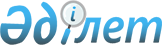 О выпуске государственных эмиссионных ценных бумаг на внешних рынках капиталаПостановление Правительства Республики Казахстан от 12 февраля 2013 года № 121

      В соответствии с постановлением Правительства Республики Казахстан от 26 февраля 2009 года № 220 «Об утверждении Правил исполнения бюджета и его кассового обслуживания», в целях финансирования дефицита республиканского бюджета Правительство Республики Казахстан ПОСТАНОВЛЯЕТ:



      1. Выпустить государственные эмиссионные ценные бумаги на внешних рынках капитала на сумму не менее 500 (пятьсот) миллионов долларов США в соответствии с законодательством Республики Казахстан.



      2. Министерству финансов Республики Казахстан осуществить:



      1) организацию и проведение мероприятий по обновлению кредитного рейтинга страны, определению рынков и партнеров выпуска государственных ценных бумаг с целью привлечения инвесторов;



      2) подготовку необходимой документации в соответствии с установленными для такой сделки требованиями;



      3) обеспечение поступления средств от размещения государственных эмиссионных ценных бумаг в республиканский бюджет;



      4) обеспечение оплаты услуг партнерам выпуска государственных ценных бумаг в виде комиссионного вознаграждения;



      5)иные меры, вытекающие из настоящего постановления.



      3. Настоящее постановление вводится в действие со дня подписания.      Премьер-Министр

      Республики Казахстан                       С. Ахметов
					© 2012. РГП на ПХВ «Институт законодательства и правовой информации Республики Казахстан» Министерства юстиции Республики Казахстан
				